UNESCO 2024 Anma ve Kutlama Yıl Dönümleriİki yılda bir üye devletlerin katılımlarıyla gerçekleştirilen UNESCO Genel Konferansında, evrensel öneme sahip şahsiyet veya tarihî olaylara ilişkin anma ve kutlama yıl dönümleri belirlenmektedir.Bakanlığımızın önerisiyle;"Ali Kuşçu'nun Vefatının 550. Yıl Dönümü", "Fuat Sezgin'in Doğumunun 100. Yıl Dönümü" ve "Dîvânu Lugâti't-Türk'ün Yazılışının 950. Yıl Dönümü"  UNESCO'nun 2024 yılı Anma ve Kutlama Yıl Dönümleri Programına kabul edilmiştir.  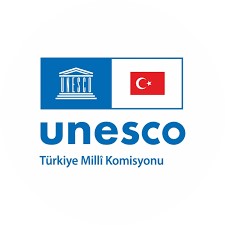 